"МР 2.4.0260-21. 2.4. Гигиена детей и подростков. Рекомендации по проведению оценки соответствия меню обязательным требованиям. Методические рекомендации" (утв. Главным государственным санитарным врачом РФ 04.10.2021)Перейти к оглавлениюГОСУДАРСТВЕННОЕ САНИТАРНО-ЭПИДЕМИОЛОГИЧЕСКОЕ НОРМИРОВАНИЕРОССИЙСКОЙ ФЕДЕРАЦИИУтверждаюРуководитель Федеральной службыпо надзору в сфере защиты правпотребителей и благополучия человека,Главный государственный санитарныйврач Российской ФедерацииА.Ю.ПОПОВА4 октября 2021 г.2.4. ГИГИЕНА ДЕТЕЙ И ПОДРОСТКОВРЕКОМЕНДАЦИИПО ПРОВЕДЕНИЮ ОЦЕНКИ СООТВЕТСТВИЯ МЕНЮОБЯЗАТЕЛЬНЫМ ТРЕБОВАНИЯММЕТОДИЧЕСКИЕ РЕКОМЕНДАЦИИМР 2.4.0260-211. Разработаны Федеральной службой по надзору в сфере защиты прав потребителей и благополучия человека (И.В. Брагина, И.Г. Шевкун, Г.В. Яновская), ФБУН "Новосибирский научно-исследовательский институт гигиены" Роспотребнадзора (И.И. Новикова, Г.П. Ивлева, С.П. Романенко, П.А. Вейних) при участии Управления Роспотребнадзора по Омской области (А.С. Крига, М.Н. Бойко), Управления Роспотребнадзора по Новосибирской области (А.Ф. Щербатов, О.Н. Берсон), Управления Роспотребнадзора по Ставропольскому краю (М.И. Сорокина), Управления Роспотребнадзора по Брянской области (Т.Н. Самойленко), Управления Роспотребнадзора по Московской области (Е.В. Черныш), Управления Роспотребнадзора по Республике Мордовия (Панченко Г.А.), Управления Роспотребнадзора по Республике Татарстан (Фомичева Г.Б.), ФБУЗ "Центр гигиены и эпидемиологии в Тульской области" (О.И. Денисова), ФБУЗ "Центр гигиены и эпидемиологии в Республике Татарстан (Татарстан)" (Е.П. Сизова), ФБУЗ "Центр гигиены и эпидемиологии в г. Москве" (В.В. Молдованов).2. Утверждены Руководителем Федеральной службы по надзору в сфере защиты прав потребителей и благополучия человека, Главным государственным санитарным врачом Российской Федерации А.Ю. Поповой 4 октября 2021 г.3. Введены впервые.I. Общие положения и область применения1.1. Методические рекомендации (далее - МР) разработаны в рамках методического сопровождения реализации положений Федерального закона от 02.01.2000 N 29-ФЗ "О качестве и безопасности пищевых продуктов", СанПиН 2.3/2.4.3590-20 "Санитарно-эпидемиологические требования к организации общественного питания населения".МР направлены на обеспечение реализации принципов здорового питания, в том числе при оценке организации питания детей.1.2. МР предназначены для органов и учреждений Роспотребнадзора, могут быть использованы в работе организаций, оказывающих услуги по организации питания детей, образовательных организаций, организаций отдыха и оздоровления детей, организаций по уходу и присмотру за детьми, органов управления образованием.II. Рекомендации по оценке соответствия менюобязательным требованиям2.1. При проведении оценки соответствия меню обязательным требованиям рекомендуется руководствоваться действующими нормативами и информацией о физиологической потребности детей в калорийности, белках (в том числе животного происхождения), жирах, углеводах, витаминах и минеральных веществах.2.2. При оценке меню в ходе контрольно-надзорных мероприятий (документарно и с проведением лабораторно-инструментальных исследований) оцениваются данные фактического меню за последние две недели (14, 12 или 10 дней).Оценка меню по обращению юридических лиц проводится документарно и по ее результатам в заключении указываются выводы о соответствии (не соответствии) меню обязательным требованиям и, при необходимости, рекомендации по его корректировке.2.3. Для проведения документарной оценки используется следующая информация:- возрастная группа детей;- режим работы организации, в том числе для данной возрастной группы;- режим питания в организации (для данной возрастной группы) - для детей дошкольного возраста указывается время приемов пищи по наименованиям (завтрак, второй завтрак, обед, полдник, уплотненный полдник, ужин, второй ужин) и их продолжительность; для детей школьного возраста - наименование приема пищи, график питания и продолжительность времени на прием пищи;- меню с информацией о биологической ценности (содержание калорийности, белков (в том числе животного происхождения), жиров, углеводов, витаминов и микроэлементов в среднем за сутки на каждый прием пищи по каждому блюду);- технологические карты на заявленные в меню блюда с указанием сборника рецептур, наличие в них информации о технологии приготовления блюд, калорийности, содержании белков, жиров и углеводов, витаминов и минеральных веществ, для горячих блюд - информации о температуре их выдачи;- информация об использовании в меню обогащенных витаминами и минеральными веществами продуктов питания.2.4. Рекомендуется оценивать:- режим питания, продолжительность времени, выделяемого на прием пищи;- технологические карты на заявленные в меню блюда с указанием сборника рецептур, наличия в них информации о технологии приготовления блюд, калорийности, содержании белков, жиров и углеводов, витаминов и минеральных веществ, для горячих блюд - информации о температуре их выдачи;- отсутствие (наличие) повторяемости блюд в течение дня и (или) двух смежных дней;- отсутствие (наличие) в питании запрещенных продуктов и блюд;- соответствие (не соответствие) суммарной массы блюд за прием пищи регламентированному нормативу для данной возрастной группы;- энергетическую ценность меню, содержание белков, жиров, углеводов по каждому блюду и приему пищи и в среднем за 1 день цикла;- содержание витаминов и минеральных веществ в меню в среднем за 1 день цикла.При оценке меню рекомендуется руководствоваться химическим составом ингредиентов блюд и обобщенными величинами потерь при тепловой кулинарной обработке <1>, составляющих по белкам - 6%, жирам - 12%, углеводам - 9%, натрию - 24%, калию - 17%, кальцию - 12%, магнию - 13%, фосфору - 13%, железу - 13%, йоду - 12%, селену - 12%, фтору - 12%, витамину A - 40%, витамину B1 - 28%, витамину B2 - 20%, C - 60% (приложения 1 и 2 к настоящим МР).--------------------------------<1> Сборник рецептур на продукцию для обучающихся во всех образовательных учреждениях/под редакцией М.П. Могильного и В.А. Тутельяна. - 2017, 544 с.Для организаций с круглосуточным режимом работы рекомендуется проводить оценку полноты и кратности потребления пищевых продуктов при организации питания детей всех возрастных групп.2.5. На этапе лабораторной оценки устанавливается соответствие (не соответствие) результатов, полученных в ходе лабораторного контроля, расчетным данным. Оценке подлежат показатели калорийности блюд, содержание в них белков, жиров и углеводов за прием пищи, витаминов и минеральных веществ, а также соответствие пищевой продукции требованиям технических регламентов Таможенного союза (Евразийского экономического союза).Приложение 1к МР 2.4.0260-21ХИМИЧЕСКИЙ СОСТАВПИЩЕВОЙ ПРОДУКЦИИ, КОТОРАЯ МОЖЕТ БЫТЬ ИСПОЛЬЗОВАНАДЛЯ ПРИГОТОВЛЕНИЯ БЛЮД (ЗНАЧЕНИЯ ПРИВЕДЕНЫ С УЧЕТОМ ПОТЕРЬПРИ ТЕРМИЧЕСКОЙ ОБРАБОТКЕ НА 100 ГРАММПИЩЕВОЙ ПРОДУКЦИИ) <2>--------------------------------<2> Химический состав российских пищевых продуктов. Под редакцией член-корр. МАИ, проф. И.М. Скурихина и академика РАМН, проф. В.А. Тутельяна. - Москва, 2002. - 236 с.Таблица 1.1Таблица 1.2Приложение 2к МР 2.4.0260-21ХИМИЧЕСКИЙ СОСТАВПИЩЕВОЙ ПРОДУКЦИИ, КОТОРАЯ МОЖЕТ БЫТЬИСПОЛЬЗОВАНА В МЕНЮ БЕЗ ДОПОЛНИТЕЛЬНОЙ ТЕРМИЧЕСКОЙ ОБРАБОТКИ(ЗНАЧЕНИЯ ПРИВЕДЕНЫ НА 100 ГРАММ ПИЩЕВОЙ ПРОДУКЦИИ) <3>--------------------------------<3> Химический состав российских пищевых продуктов. Под редакцией член-корр. МАИ, проф. И.М. Скурихина и академика РАМН, проф. В.А. Тутельяна. - Москва, 2002. - 236 с.Таблица 2.1Таблица 2.2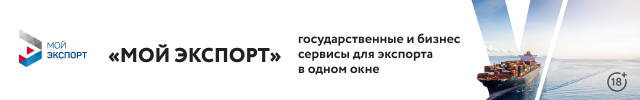 РЕКЛАМАГражданский кодекс (ГК РФ) ч.1Гражданский кодекс (ГК РФ) ч.2Гражданский кодекс (ГК РФ) ч.3Гражданский кодекс (ГК РФ) ч.4Жилищный кодекс (ЖК РФ)Налоговый кодекс (НК РФ) ч.1Налоговый кодекс (НК РФ) ч.2Трудовой кодекс (ТК РФ)Уголовный кодекс (УК РФ)Бюджетный кодекс (БК РФ)Арбитражный процессуальный кодексЗемельный кодекс (ЗК РФ)Лесной кодекс (ЛК РФ)Семейный кодекс (СК РФ)Уголовно-исполнительный кодексУголовно-процессуальный кодекс127-ФЗ О несостоятельности (банкротстве)44-ФЗ О контрактной системе в сфере закупокО защите прав потребителей (ЗОЗПП)223-ФЗ О закупках ... отдельными видами юрлиц229-ФЗ Об исполнительном производстве152-ФЗ О персональных данныхО налогах на имущество физических лицО средствах массовой информации3-ФЗ О полиции208-ФЗ Об акционерных обществах31-ФЗ О мобилизации в РФ58-ФЗ О системе государственной службы РФМне повезёт!Справочная Телеграм канал о сервисеОснования размещения информацииТема: Как в системеmail@e-ecolog.ruЕ-Досье, 2015-2022NГруппа пищевой продукцииNНаименование пищевой продукцииЭнергетическая ценность, ккалБелки, гБелки, гЖиры, гЖиры, гЖиры, гЖиры, гУглеводы, гNГруппа пищевой продукцииNНаименование пищевой продукцииЭнергетическая ценность, ккалвсегов т.ч. жив. происх.в т.ч. раст. происх.всегов т.ч. жив. происх.в т.ч. раст. происх.1Мясо, птица1говядина196,717,517,5014,114,102,21Мясо, птица2баранина187,814,714,7014,314,302,21Мясо, птица3оленина140,618,318,307,57,502,21Мясо, птица4телятина89,918,518,501,81,802,21Мясо, птица5свинина мясная нежир.283,714,213,8024,424,402,21Мясо, птица6курица214,217,117,1016,216,200,41Мясо, птица7бройлер (цыпленок)197,817,617,6014,214,200,41Мясо, птица8куриная грудка (филе)105,222 222,201,71,700,41Мясо, птица9индейка247,618,318,3019,419,400,42Субпродукты1печень говяжья115,916,816,803,33,304,82Субпродукты2печень куриная126,019,219,205,25,200,62Субпродукты3язык говяжий164,015,015,0010,610,602,02Субпродукты4сердце говяжье95,215,015,003,13,101,83Рыба (филе)1хек79,815,615,601,91,9003Рыба (филе)2треска64,915,015,000,50,5003Рыба (филе)3семга139,418,818,807,17,1003Рыба (филе)4сельдь атлантическая221,016,616,6017,217,2003Рыба (филе)5палтус94,817,817,802,62,6003Рыба (филе)6навага84,918,018,001,41,4003Рыба (филе)7минтай66,914,914,900,80,8003Рыба (филе)8кета115,817,917,904,94,9003Рыба (филе)9камбала82,814,814,802,62,6003Рыба (филе)10горбуша128,619,319,305,75,7003Рыба (филе)11горбуша консерв.124,519,619,605,15,1003Рыба (филе)12сайра консерв.253,317,217,2020,520,5004Крупы, бобовые1горох273,119,3019,31,801,845,04Крупы, бобовые2нут277,818,9018,93,803,842,04Крупы, бобовые3фасоль265,919,7019,71,801,842,84Крупы, бобовые4чечевица270,722,6022,61,301,342,14Крупы, бобовые5крупа гречневая281,411,8011,82,902,952,04Крупы, бобовые6крупа кукурузная299,27,807,81,101,164,64Крупы, бобовые7крупа манная303,69,709,70,900,964,24Крупы, бобовые8крупа овсяная311,111,6011,65,405,454,14Крупы, бобовые9крупа перловая287,28,708,71,001,060,94Крупы, бобовые10крупа полбы290,513,7013,72,102,154,14Крупы, бобовые11крупа пшеничная "Артек"300,210,3010,31,101,162,34Крупы, бобовые12крупа пшеничная "Полтавская"300,710,8010,81,101,161,84Крупы, бобовые13крупа рисовая303,66,606,60,900,967,34Крупы, бобовые14крупа ячневая286,09,409,41,101,159,54Крупы, бобовые15хлопья "Геркулес"320,311,6011,65,505,556,24Крупы, бобовые16крупа пшенная311,410,8010,82,902,960,54Крупы, бобовые17толокно330,811,8011,85,305,359,14Крупы, бобовые18булгур287,311,6011,61,101,157,75Макаронные изделия1макаронные изделия (не яичные)308,310,3010,31,101,164,25Макаронные изделия2макаронные изделия (яичные)312,510,6010,61,801,863,36Молоко и молочная продукция1молоко 3.2% м.д.ж53,42,72,702,82,804,36Молоко и молочная продукция2молоко 2.5% м.д.ж48,22,72,702,22,204,46Молоко и молочная продукция3сливки 10.0% м.д.ж105,72,52,508,88,804,16Молоко и молочная продукция4сливки 20.0% м.д.ж182,42,42,4017,617,603,66Молоко и молочная продукция5сливки 35.0% м.д.ж297,12,12,1030,830,802,96Молоко и молочная продукция6молоко сгущ. с сахаром 5,0% м.д.ж.267,26,76,704,44,4050,26Молоко и молочная продукция7молоко сгущ. с сахаром 8,5% м.д.ж.296,46,86,807,57,5050,56Молоко и молочная продукция8молоко концентрированное 7,8% м.д.ж.123,36,06,006,96,909,47Творог1творог 5.0% м.д.ж129,519,719,704,44,402,77Творог2творог 9.0% м.д.ж157,916,916,907,97,904,78Сыр1сыр российский320,921,821,8026,026,0008Сыр2сыр голландский309,624,724,7023,423,4008Сыр3сыр пошехонский304,524,424,4023,023,0008Сыр4сыр советский338,122,922,9027,427,4009Сметана1сметана 15.0% м.д.ж141,72,42,4013,213,203,39Сметана2сметана 20.0% м.д.ж180,22,42,4017,617,603,110Масло сливочное1масло сливочное 72.5% м.д.ж581,90,80,8063,863,801,210Масло сливочное2масло сливочное 82.5% м.д.ж658,60,60,6072,672,600,711Масло раст.1масло подсолнечное791,200087,9087,90,012Яйцо1яйцо куриные141,411,911,9010,110,100,613Картофель1картофель70,01,901,90,400,414,814Овощи1капуста белокочанная24,71,701,70,100,14,314Овощи2томат19,61,001,00,200,23,514Овощи3морковь30,81,201,20,100,16,314Овощи4лук репчатый36,71,301,30,200,27,514Овощи5перец сладкий23,51,201,20,100,14,514Овощи6свекла38,51,401,40,100,18,014Овощи7баклажан21,71,101,10,100,14,114Овощи8кабачок21,40,600,60,300,34,214Овощи9тыква20,60,900,90,100,14,014Овощи10брокколи28,32,602,60,400,43,614Овощи11шпинат20,62,702,70,300,31,814Овощи12капуста цветная27,12,402,40,300,33,814Овощи13сельдерей (корень)30,91,201,20,300,35,914Овощи14огурец консервированный10,00,800,80,100,11,514Овощи15томат консервированный17,71,001,00,1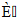 0,13,215Овощи16укроп36,32,402,40,400,45,715Овощи17лук зеленый17,31,201,20,100,12,915Овощи18петрушка (корень)47,21,401,40,500,59,215Овощи19петрушка (зелень)44,73,503,50,400,46,915Овощи20томатное пюре56,53,403,40,000,010,716Фрукты1яблоко40,30,400,40,400,48,916Фрукты2апельсин34,50,800,80,200,27,416Фрукты3мандарин31,90,800,80,200,26,816Фрукты4груша41,40,400,40,300,39,416Фрукты5лимон15,10,800,80,100,12,716Фрукты6абрикос36,90,800,80,100,18,217Ягоды1смородина черная33,50,900,90,400,46,617Ягоды2черешня45,91,0о1,00,400,49,617Ягоды3клубника19,40,500,50,000,04,417Ягоды4клюква16,90,500,50,200,23,417Ягоды5брусника36,40,700,70,400,47,517Ягоды6малина37,20,800,80,400,47,617Ягоды7облепиха68,01,101,14,804,85,217Ягоды8черника36,61,001,00,500,56,918Сухофрукты1смесь сухофруктов222,31,901,90,000,053,718Сухофрукты2сушеная вишня265,70,000,00,000,066,418Сухофрукты3сушеная груша241,32,202,20,500,557,018Сухофрукты4сушеные яблоки223,82,102,10,100,153,718Сухофрукты5сушеный урюк214,94,704,70,400,448,218Сухофрукты6изюм252,12,202 20,400,459,918Сухофрукты7курага207,64,904,90,300,346,418Сухофрукты8чернослив223,52,202,20,600,652,319Мука1мука пшеничная305,310,2010,21101,163,619Мука2мука ржаная обдирная271,98,408,41,501,556,219Мука3мука ржаная обойная268,210,1010,11,701,753,220Соль йодированная1соль поваренная йодированная0000000021Прочие продукты1дрожжи прессованные100,111,9011,92,402,47,721Прочие продукты2крахмал картофельный285,00,100,10,000,071,221Прочие продукты3крахмал кукурузный312,50,900,90,500,576,021Прочие продукты4чай черный байховый140,718,8018,84,504,56,321Прочие продукты5какао-порошок247,322,8022,813,2013,29,321Прочие продукты6кофейный напиток247,322,8022,813,2013,29,321Прочие продукты7лавровый лист00,000,00,000,00,021Прочие продукты8зелень сушеная272,47,107,17,407,444,321Прочие продукты9перец черный горошком36,32,402,40,400,45,7NГруппа пищевой продукцииNНаименование пищевой продукцииМинеральные веществаМинеральные веществаМинеральные веществаМинеральные веществаМинеральные веществаМинеральные веществаМинеральные веществаМинеральные веществаМинеральные веществаВодорастворимые витаминыВодорастворимые витаминыВодорастворимые витаминыЖирорастворимые витаминыЖирорастворимые витаминыNГруппа пищевой продукцииNНаименование пищевой продукцииNa, мгK, мгCa, мгMg, мгP, мгFe, мгI, мкгSe, мкгF, мкгC, мгB1, мгB2, мгD, мкгA, мкг рет. экв.1Мясо, птица1говядина49,4270,587,9219,14163,562,356,34055,4400,0430,12001Мясо, птица2баранина60,8224,17,9217,4146,161,742,380105,600,0580,112001Мясо, птица3оленина58,52253,158,818,27168,782,350022,600,2160,544061Мясо, птица4телятина82,08286,3510,5620,88179,222,612,38077,4400,1010,184001Мясо, птица5свинина мясная нежир46,229,91,62,67176,81,92,38023,400,450,13001Мясо, птица6курица53,2161,0214,0815,66143,551,393,5211,2114,40,720,050,12043,21Мясо, птица7бройлер (цыпленок)53,2195,8812,3216,53139,21,133,5211,2114,40,80,0650,120241Мясо, птица8куриная грудка (филе)45,6242,367,0474,82148,771,225,2820,06114,40,720,050,05605,41Мясо, птица9индейка68,4174,310,5616,531741,2200000,0360,176062Субпродукты1печень говяжья79,04229,917,9215,66273,186,005,5434,94202,413,20,2161,75205020,22Субпродукты2печень куриная68,4239,8713,220,88233,1615,23048,05000,361,68072002Субпродукты3язык говяжий76211,657,0416,53194,883,5708,27000,0860,24002Субпродукты4сердце говяжье76215,86,1620,01182,74,186,4219,18441,60,2590,60123Рыба (филе)1хек57278,0526,430,45208,80,6114106160,20,0860,081,563Рыба (филе)2треска41,8282,22226,1182,70,4411920,156160,40,0650,0560,963Рыба (филе)3семга34,2348,613,221,75182,70,704432,12378,40,40,1660,210243Рыба (филе)4сельдь атлантическая76257,352,826,1243,60,87032,1200,280,0580,244,2183Рыба (филе)5палтус41,8373,526,452,2191,40,61040,13000,0360,0880603Рыба (филе)6навага53,2278,0535,234,8208,80,6113206160,40,1660,072093Рыба (филе)7минтай30,4348,635,247,85208,80,7013213,996160,20,0790,0880,263Рыба (филе)8кета45,6278,0517,626,11740,524432,12378,40,480,2380,1616,3243Рыба (филе)9камбала53,2265,639,630,45156,60,614423,41378,40,40,1010,122,893Рыба (филе)10горбуша53,2278,0517,626,11740,524439,25378,40,360,1440,1280,01183Рыба (филе)11горбуша консерв.527,4215,8162,848,72200,10,784435,2378,400,0220,11210,9123Рыба (филе)12сайра консерв.411,9236,5513,217,4191,40,55440378,400,02202,804Крупы, бобовые1горох25,08724,59101,293,09286,235,924,4911,5326,400,5830,1201,24Крупы, бобовые2нут54,72803,44169,84109,62386,282,262,9925,0801,60,0580,17094Крупы, бобовые3фасоль30,491313289,61417,65,1310,621,9138,7200,360,144004Крупы, бобовые4чечевица41,8557,7673,0469,6339,310,273,0817,252200,360,168034Крупы, бобовые5крупа гречневая2,28315,417,6174259,265,832,95,0220,2400,310,1601,24Крупы, бобовые6крупа кукурузная5,32122,0117,626,194,832,35014,96000,0940,056019,84Крупы, бобовые7крупа манная2,28107,917,615,6673,950,870017,600,1010,032004Крупы, бобовые8крупа овсяная26,6300,4656,32100,92303,633,393,9625,4373,9200,3530,088004Крупы, бобовые9крупа перловая7,6142,7633,4434,8281,011,57033,18000,0860,048004Крупы, бобовые10крупа полбы6,08322,0423,76118,32348,873,86010,30000,2620,09004Крупы, бобовые11крупа пшеничная "Артек"12,92190,935,252,2240,124,090,0162,22000,2160,08004Крупы, бобовые12крупа пшеничная "Полтавская"12,92190,935,252,2227,073,83062,22000,2160,08005Крупы, бобовые13крупа рисовая9,12837,0443,5130,50,871,2313,294400,0580,032005Крупы, бобовые14крупа ячневая11,4170,1570,443,5298,411,57033,1879,200,1940,064005Крупы, бобовые15хлопья "Геркулес"15,2273,945,76112,23285,363,135,2825,4339,600,3240,08005Крупы, бобовые16крупа пшенная7,6175,1323,7672,21202,712,353,962,3824,6400,3020,03201,85Крупы, бобовые17толокно17,48291,3351,0496,57282,752,6100000,1580,048005Крупы, бобовые18булгур12,92340,330,8142,682612,1402,02000,1440,08006Макаронные изделия1макар. изд. (не яичные)2,28102,0916,7213,9275,691,391,32020,2400,1220,032006Макаронные изделия2макар. изд. (яичные)12,92109,5621,1214,7992,221,833,78028,1600,1220,064010,87Молоко и молочная продукция1молоко 3.2% м.д.ж38121,18105,612,1878,30,097,921,7617,60,520,0290,12013,27Молоко и молочная продукция2молоко 2.5% м.д.ж38121,18105,612,1878,30,097,921,7617,60,520,0290,12013,27Молоко и молочная продукция3сливки 10.0% м.д.ж30,4102,9279,28,772,210,097,920,3514,960,20,0220,080397Молоко и молочная продукция4сливки 20.0% м.д.ж26,690,4775,686,9652,20,177,920,3514,960,120,0220,0880,1967Молоко и молочная продукция5сливки 35.0% м.д.ж23,5674,775,686,0950,460,177,920,3514,960,080,0140,08801627Молоко и молочная продукция6молоко сгущ. с сах. 5,0% м.д.ж.98,8315,4278,9629,58199,230,176,162,6430,80,40,0430,16016,87Молоко и молочная продукция7молоко сгущ. с сах. 8,5% м.д.ж.98,8302,95270,1629,58190,530,176,162,6430,80,40,0430,304028,27Молоко и молочная продукция8молоко концентр. 7,8% м.д.ж.94,24263,94248,1626,1194,880,176,162,6430,80,480,0430,160278Творог1творог 5.0% м.д.ж31,1692,96144,3220,01101,40,357,9226,428,160,20,0290,208019,88Творог2творог 9.0% м.д.ж31,1692,96144,3220,01191,40,357,9226,428,160,20,0290,2160,1309Сыр1сыр российский615,673,04774,430,454350,87012,7600,280,0290,240,961569Сыр2сыр голландский8368388047,855220,61012,7600,280,0220,3040,861269Сыр3сыр пошехонский653,678,8588039,15556,80,87012,7600,320,0220,240,841389Сыр4сыр советский539,699,683643,5591,60,78012,7600,280,0360,368116210Сметана1сметана 15.0% м.д.ж30,496,2877,447,8352,20,177,920,3514,960,160,0220,08064,210Сметана2сметана 20.0% м.д.ж26,690,4775,686,9652,20,177,920,3514,960,120,0220,08809611Масло сливочное1масло сливочн. 72.5% м.д.ж15,024,921,12026,10,1700,882,46400,0070,0961,327011Масло сливочное2масло сливочн. 82.5% м.д.ж5,3212,4510,56016,530,1700,882,464000,081391,812Масло раст.1масло подсолнечное00001,740,000000000013Яйцо1яйцо куриное101,8116,248,410,44167,042,1817,627,0248,400,050,3522,215614Картофель1картофель3,8471,448,820,0150,460,784,40,2426,480,0860,05601,815Овощи1капуста белокочанная9,8824942,2413,9226,970,522,640,268,8180,0220,03201,815Овощи2томат2,28240,712,3217,422,620,781,760,3517,6100,0430,032079,815Овощи3морковь15,9616623,7633,0647,850,614,40,0948,420,0430,0560120015Овощи4лук репчатый3,04145,2527,2812,1850,460,702,640,4427,2840,0360,0160015Овощи5перец сладкий1,52135,297,046,0913,920,442,640,096,16800,0580,072015015Овощи6свекла34,96239,0432,5619,1437,411,226,160,6217,640,0140,03201,215Овощи7баклажан4,56197,5413,27,8329,580,351,760,2612,3220,0290,0401,815Овощи8кабачок1,52197,5413,27,8310,440,350,020,183,87260,0220,0240315Овощи9тыква3,04169,322212,1821,750,350,880,2675,683,20,0360,048015015Овощи10брокколи25,08262,2841,3618,2757,420,6413,22,2035,70,0510,094018,615Овощи11шпинат18,24642,4293,2871,3472,213,05140,8839,25220,0720,2045015Овощи12капуста цветная7,6174,322,8814,7944,371,222,640,530,88280,0720,0801,815Овощи13сельдерей (корень)58,52326,1955,4428,7123,490,4400,6203,20,0220,04801,815Овощи14огурец консерв.844,4117,0320,2412,1820,880,5200020,0140,0160315Овощи15томат консерв.364,8215,88,813,0530,450,7000,53060,0070,0160015Овощи16укроп32,68278,05196,2460,980,911,392,022,3815,66400,0220,08045015Овощи17лук зеленый7,6214,978815,6622,620,871,320,4461,6120,0140,080199,815Овощи18петрушка (корень)6,08283,8650,1619,1463,510,610,090,0996,8140,0580,0801,215Овощи19петрушка (зелень)25,84664215,673,9582,651,653,780,09202,4600,0360,04057015Овощи20томатное пюре7,6556,117,640,0260,91,7400,62010,40,0360,024012016Фрукты1яблоко19,76230,7414,087,839,571,911,760,267,0440,0220,0160316Фрукты2апельсин9,88163,5129,9211,3120,010,261,760,4414,96240,0290,02404,816Фрукты3мандарин9,12128,6530,89,5714,790,090,260,09132,315,20,0430,0240616Фрукты4груша10,64128,6516,7210,4413,922,000,880,098,820,0140,02401,216Фрукты5лимон8,36135,2935,210,4419,140,520,090,358,8160,0290,01601,216Фрукты6абрикос2,28253,1524,646,9622,620,610,880,099,6840,0220,0480160,217Ягоды1смородина черная24,32290,531,6826,9728,711,130,880,9714,96800,0220,032010,217Ягоды2черешня9,88193,3929,0420,8824,361,571,761,581,7660,0070,00801517Ягоды3клубника9,1298,7712,326,969,570,520,880,3515,8460,0140,0160017Ягоды4клюква0,7698,7712,3213,059,570,520,050,098,860,0140,0160017Ягоды5брусника5,3274,7226,0913,920,3500060,0070,01604,817Ягоды6малина7,6185,9235,219,1432,191,040,260,182,64100,0140,04019,817Ягоды7облепиха3,04160,1919,3626,17,831,220,970,8510,47800,0220,04015017Ягоды8черника4,5642,3314,085,2211,310,619,590,0965,0340,0070,0160018Сухофрукты1смесь сухофруктов00197,748,43917,2260,260000,080,0020,00806018Сухофрукты2сушеная вишня82,841062,4162,8113,1130,56,0900080,0650,0960018Сухофрукты3сушеная груша6,08723,7694,1657,4280,041,56600,1803,20,0220,080018Сухофрукты4сушеные яблоки9,12481,497,6826,166,995,2201,1400,80,0140,03201,818Сухофрукты5сушеный урюк12,921478,2146,0894,83132,242,7840001,60,0720,160349,818Сухофрукты6изюм88,92688,970,436,54112,232,610,70,53205,800,1080,06403,618Сухофрукты7курага12,921425,1140,891,35127,022,780001,60,0720,160349,818Сухофрукты8чернослив7,6717,1270,488,7472,212,610,480,263,521,20,0140,080619Мука1мука пшеничная2,28101,2615,8413,9274,821,041,325,2819,3600,1220,0320019Мука2мука ржаная обдирная1,52290,529,9252,2164,433,053,4312,6733,4400,2520,1040019Мука3мука ржаная обойная2,28328,6837,8465,25222 723,57015,844400,3020,1201,220Соль йодированная1соль поваренная йодированная2941 9,67,47323,8419,1465,252,523520000000021Прочие продукты1дрожжи прессованные15,96489,723,7644,373482,783,520000,4320,5440021Прочие продукты2крахмал картофельный4,5612,4535,2066,990,000000000021Прочие продукты3крахмал кукурузный22,812,4514,960,8717,40,000000000021Прочие продукты4чай черный байховый62,322058,4435,6382,8717,7571,3400040,050,803021Прочие продукты5какао-порошок9,881252,5112,64369,75569,8519,1400215,600,0720,1601,821Прочие продукты6кофейный напиток9,881252,5112,64369,75569,8519,1400о00,0720,1601,821Прочие продукты7лавровый лист17,48439,07733,92104,498,3 137,4102,46018,60,0060,3370185,421Прочие продукты8зелень сушеная32,68278,05196,2460,980,911,3922,022,3815,66400,0220,08045021Прочие продукты9перец черный горошком15,21103,1389,84148,77137,468,43904,3130,100,0780,144016,2NГруппа пищевой продукцииNНаименование пищевой продукцииЭнергетическая ценность, ккалБелки, гБелки, гБелки, гЖиры, гЖиры, гЖиры, гУглеводы, гNГруппа пищевой продукцииNНаименование пищевой продукцииЭнергетическая ценность, ккалвсегов т.ч. жив. Происх.В т.ч. раст. Происх.Всегов т.ч. жив. Происх.В т.ч. раст. Происх.Углеводы, г1Молоко и молочная продукция1молоко 3.2% м.д.ж59,22,92,903,23,204,71Молоко и молочная продукция2молоко 2.5% м.д.ж53,32,92,902,52,504,81Молоко и молочная продукция3кефир 2.5% м.д.ж50,12,92,902,52,5041Молоко и молочная продукция4кефир 3.2% м.д.ж56,82,92,903,23,204,11Молоко и молочная продукция5варенец 2.5% м.д.ж50,52,92,902,52,504,11Молоко и молочная продукция6ряженка 2.5% м.д.ж50,92,92,902,52,504,21Молоко и молочная продукция7ацидофилин 3.2% м.д.ж55,62,92,903,23,203,81Молоко и молочная продукция8бифидок 2.5% м.д.ж58,13,43,402,52,505,51Молоко и молочная продукция9снежок 2.5% м.д.ж76,52,72,702,52,5010,81Молоко и молочная продукция10простокваша 3.2% м.д.ж56,82,92,903,23,204,11Молоко и молочная продукция11простокваша 4% м.д.ж Мечниковская63,62,82,804404,11Молоко и молочная продукция12йогурт 1.5% м.д.ж53,54,14,101,51,505,91Молоко и молочная продукция13йогурт 2.0% м.д.ж624,54,502206,51Молоко и молочная продукция14йогурт 2.5% м.д.ж58,13,43,402,52,505,51Молоко и молочная продукция15йогурт 3.2% м.д.ж62,85503,23,203,51Молоко и молочная продукция16"Тонус" 2,5% м.д.ж.50,52,92,902,52,504,12Сыр1сыр российский358,323,223,2029,529,5002Сыр2сыр голландский344,626,326,3026,626,6002Сыр3сыр пошехонский338,92626026,126,1002Сыр4сыр советский377,524,424,4031,131,1003Масло сливочное1масло сливочное 72.5% м.д.ж660,90,80,8072,572,501,33Масло сливочное2масло сливочное 82.5% м.д.ж748,10,60,6082,582,500,84Рыба1сельдь слабосоленая144,5171708,58,5005Овощи1капуста белокочанная26,91,801,80,100,14,75Овощи2томат21,41,101,10,200,23,85Овощи3огурец14,10,800,80,100,12,55Овощи4морковь33,71,301,30,100,16,95Овощи5лук репчатый40,21,401,40,2о0,28,25Овощи6перец сладкий25,71,301,30,100,14,95Овощи7укроп39,72,502,50,500,56,35Овощи8лук зеленый18,91,301,30,100,13,25Овощи9петрушка (зелень)48,83,703,70,400,47,66Масло растительное1масло подсолнечное899,100099,9099,906Масло растительное2масло оливковое898,200099,8099,806Масло растительное3масло горчичное898,200099,8099,806Масло растительное4масло льняное898,200099,8099,807Фрукты1яблоко44,40,400,40,400,49,87Фрукты2апельсин37,80,900,90,200,28,17Фрукты3мандарин350,800,80,200,27,57Фрукты4банан94,51,501,50,500,5217Фрукты5груша45,50,400,40,300,310,37Фрукты6лимон16,50,900,90,100,137Фрукты7абрикос40,50,900,90,100,198Ягоды1смородина черная36,81010,400,47,38Ягоды2черешня50,41,101,10,400,410,68Ягоды3клубника21,20,500,50004,88Ягоды4клюква18,60,500,50,200,23,78Ягоды5брусника40,10,700,70,500,58,28Ягоды6малина40,90,800,80,500,58,38Ягоды7облепиха76,21,201,25,405,45,78Ягоды8черника40,21,101,10,600,67,69Орехи1кешью600,518,5018,548,5048,522,59Орехи2миндаль609,718,6018,653,7053,7139Орехи3фундук651,11501561,5061,59,49Орехи4грецкий орех656,416,2016,260,8060,811,19Орехи5ореховая смесь620,517,4017,454,6054,615,010Хлеб1хлеб пшеничный234,47,607,60,800,849,210Хлеб2хлеб ржаной170,86,606,61,201,233,410Хлеб3хлеб ржано-пшеничный195,66,606,61,201,239,610Хлеб4хлеб бородинский198,16,806,81,301,339,810Хлеб5хлеб украинский195,66,606,61,201,239,611Прочие продукты1сахар399,200000099,811Прочие продукты2джем фруктовый289,60,500,500071,911Прочие продукты3молоко сгущ. С сахаром 5,0% м.д.ж.294,27,17,1055055,211Прочие продукты4молоко сгущ. С сахаром 8,5% м.д.ж.327,37,27,208,58,5055,511Прочие продукты5мед324,40,800,800080,311Прочие продукты6соль поваренная йодированная00000000NГруппа пищевой продукцииNНаименование пищевой продукцииМинеральные веществаМинеральные веществаМинеральные веществаМинеральные веществаМинеральные веществаМинеральные веществаМинеральные веществаМинеральные веществаМинеральные веществаВодорастворимые витаминыВодорастворимые витаминыВодорастворимые витаминыЖирорастворимые витаминыЖирорастворимые витаминыNГруппа пищевой продукцииNНаименование пищевой продукцииNa, мгK, мгCa, мгMg, мгP, мгFe, мгI, мкгSe, мкгF, мкгC, мгB1, мгB2, мгD, мкгA, мкг рет. экв.1Молоко и молочная продукция1молоко 3.2% м.д.ж5014612014900,192201,30,040,150221Молоко и молочная продукция2молоко 2.5% м.д.ж5014612014900,192201,30,040,150221Молоко и молочная продукция5кефир 2.5% м.д.ж5014612014900,192200,70,040,170221Молоко и молочная продукция4кефир 3.2% м.д.ж5014612014950,192200,70,030,170221Молоко и молочная продукция5варенец 2.5% м.д.ж5114411816960,192200,80,030,130,03221Молоко и молочная продукция6ряженка 2.5% м.д.ж5014612414920,191200,30,020,130221Молоко и молочная продукция7ацидофилин 3.2% м.д.ж (натуральный)014512015980,10000,80,040,160221Молоко и молочная продукция8бифидок 2.5% м.д.ж3512910816940,10000,70,240,20221Молоко и молочная продукция9снежок 2.5% м.д.ж5013612115940,192200,90,030,130,03221Молоко и молочная продукция10простокваша 3.2% м.д.ж5114411816960,192200,80,030,130221Молоко и молочная продукция11простокваша 4% м.д.ж5014612414920,10000,80,040,130331Молоко и молочная продукция12йогурт 1.5% м.д.ж5015212415950,192200,60,030,150101Молоко и молочная продукция13йогурт 2.0% м.д.ж5015212415950,192200,60,030,150101Молоко и молочная продукция14йогурт 2.5% м.д.ж3512910816940,10000,70,240,20221Молоко и молочная продукция15йогурт 3.2% м.д.ж5214712215960,192200,60,040,20221Молоко и молочная продукция16"Тонус" 2,5% м.д.ж.5114411816960,192200,80,030,140222Сыр1сыр российский81088880355001014,500,70,040,30,962602Сыр2сыр голландский11001001000556000,7014,500,70,030,380,862102Сыр3сыр пошехонский860951000456401014,500,80,030,30,842302Сыр4сыр советский710120950506800,9014,500,70,050,4612703Масло сливочное1масло сливочн. 72.5% м.д.ж1530240300,2012,800,010,121,34503Масло сливочное2масло сливочн. 82.5% м.д.ж715120190,2012,8000,116534Рыба1сельдь слабосоленая480021580402701,14036,538000,020,133205Овощи1капуста белокочанная133004816310,630,310450,030,04035Овощи2томат32901420260,920,420250,060,0401335Овощиогурец81412314420,630,317100,030,040105Овощи4морковь212002738550,750,15550,060,07020005Овощи5лук репчатый41753114580,830,531100,050,02005Овощи6перец сладкий216387160,530,172000,080,0902505Овощи7укроп4333522370931,62,32,717,81000,030,107505Овощи8лук зеленый10259100182611,50,570300,020,103335Овощи9петрушка (зелень)3480024585951,94,30,12301500,050,0509506Масло растительное1масло подсолнечное000020000000006Масло растительное2масло оливковое000020,4000000006Масло растительное3масло горчичное0000200000000256Масло растительное4масло льняное000020000000007Фрукты1яблоко262781691 12,220,38100,030,02057Фрукты2апельсин131973413230,320,517600,040,03087Фрукты3мандарин121553511170,10,30,1150,3380,060,030107Фрукты4банан31348842280,60,0512,2100,040,050207Фрукты5груша141551912162,310,11050,020,03027Фрукты6лимон111634012220,60,10,410400,040,02027Фрукты7абрикос3305288260,710,111100,030,0602678Ягоды1смородина черная323503631331,311,1172000,030,040178Ягоды2черешня132333324281,821,82150,010,010258Ягоды3клубника12119148110,610,418150,020,02008Ягоды4клюква11191415110,60,060,110150,020,02008Ягоды5брусника790257160,4000150,010,02088Ягоды6малина102244022371,20,30,23250,020,050338Ягоды7облепиха4193223091,41,10,9711,92000,030,0502508Ягоды8черника651166130,710,90,173,9100,010,02009Орехи1кешью16553472702063,811,111,7210,50,50,22009Орехи2миндаль107482732344734,222,5911,50,250,65039Орехи3фундук371717017229930,22,4171,10,30,1029Орехи4грецкий орех36641241983642,33,14,96855,80,390,12089Орехи5ореховая смесь9,7673163,7225,2326,33,74,45,501,10,350,3201,710Хлеб1хлеб пшеничный499932014651,13,2614,500,110,030010Хлеб2хлеб ржаной61024535471583,9030,9000,180,080010Хлеб3хлеб ржано-пшеничный40623529471503,94,45,52400,170,080010Хлеб4хлеб бородинский24623547491573,94,45,52400,180,080110Хлеб5хлеб украинский40623529471503,94,45,52400,170,080011Прочие продукты1сахар132000,30000000011Прочие продукты2джем фруктовый2152129180,43,2614,52,40,010,0205011Прочие продукты3молоко сгущенное с сахаром 5,0% м.д.ж.130380317342290,2733510,060,202811Прочие продукты4молоко сгущенное с сахаром 8,5% м.д.ж.130365307342190,2733510,060,3804711Прочие продукты3мед1036143,3180,82010000,010,030011Прочие продукты4соль поваренная йодированная38710936822752,940000000000